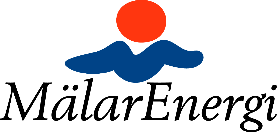 KompetenskartläggningPå Mälarenergi jobbar vi aktivt med att säkerställa att vi har den kompetens vi behöver för att möta dagens och morgondagens utmaningar. Vi har som mål att alla medarbetare har individuella utvecklingsplaner och att alla kompetensutvecklingsinsatser ligger i linje med vision och mål.Här kommer lite information gällande vårt kompetenssystem Comaea för dig som är nyanställd och ännu ej varit in och gjort din kompetensskattning.Som nyanställd görs oftast kompetensskattningen inom närmsta månaderna efter anställningen, sen ligger årscykeln så att medarbetaren har sitt utvecklingssamtal på våren samt uppföljningssamtal på hösten. Inför dessa samtal ansvarar medarbetaren för att se över i systemet om något måste uppdateras samt kontinuerligt uppdaterar status på ev. mål och aktiviteter.Systemet bygger på att varje medarbetare har roller som innehåller de viktigaste kompetenserna och ev. certifikat som arbetet kräver. Medarbetaren skattar sig sedan var denne befinner sig och kan sen se var kompetensgapen är och kan lägga en utvecklingsplan framåt och även individuella mål. Medarbetaren lägger även in gubbar (glada och ledsna) på några kompetenser som visar vad som ger mest energi alt. tar mkt energi ifrån en. För att medarbetaren ska kunna visa var han/hon behöver höja sin kompetensnivå finns något som heter Målnivå, den fylls i om medarbetaren ex. befinner sig på nivå 2 men behöver i sin roll utveckla sig till nivå 3.Fråga din chef om du fått inlagt vilka roller du ska ha i systemet, då först kan du gå in och göra din skattning!Du hittar Comaea på Portalen.Användarnamn: din mejladressLösen: pepparkaka1  (byt sedan till ett eget lösen)När du kommer in i systemet så finns det en Lathund som du kan använda som tydligare beskriver steg för steg vad du ska göra.Hör av dig vid ev. funderingar!Carina WrangskogHR Specialist/Kompetens021-395332